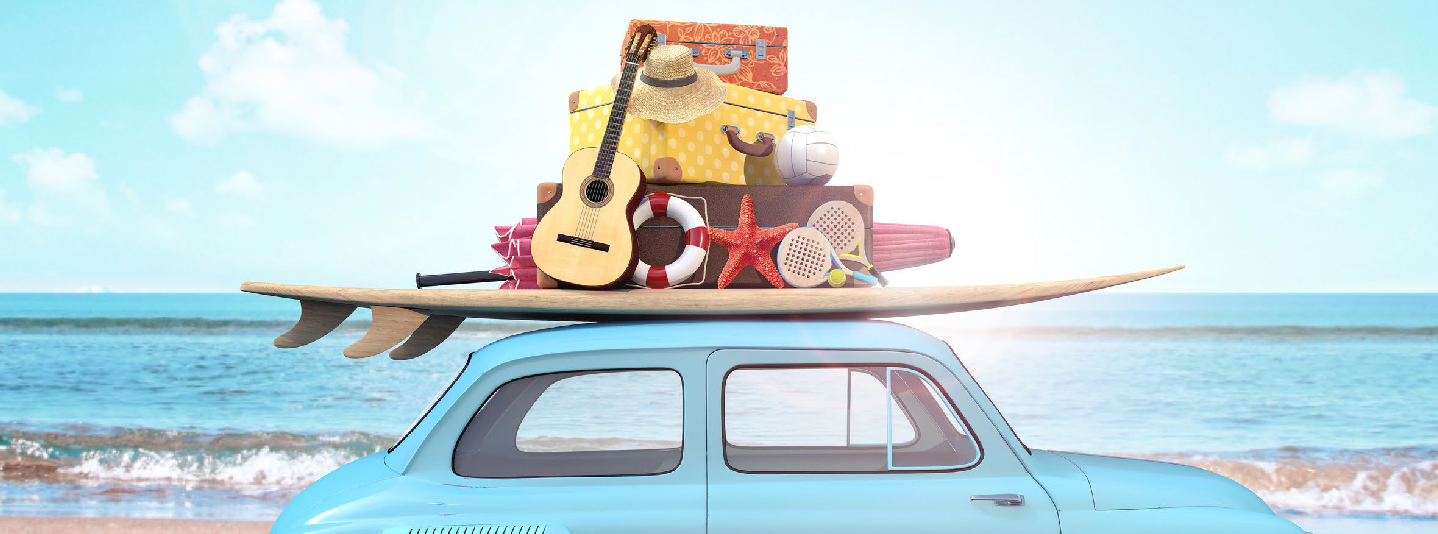 Earn up to 16% on your travelsPlan how to get there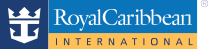 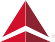 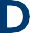 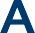 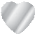 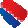 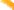 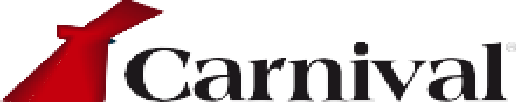 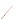 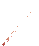 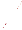 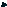 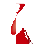 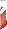 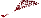 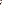 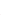 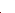 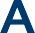 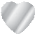 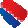 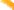 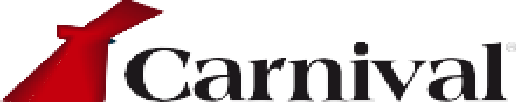 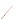 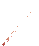 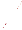 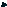 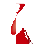 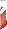 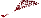 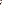 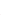 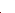 Find the perfect place to stay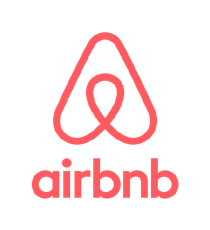 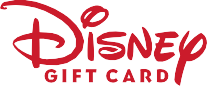 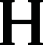 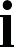 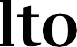 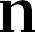 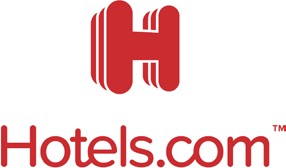 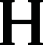 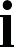 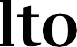 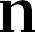 Pack the essentials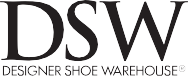 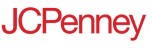 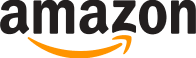 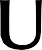 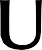 The merchants represented are not sponsors or otherwise affiliated with RaiseRightTM. The logos and other identifying marks used are trademarks of and owned by each represented company and/or its affiliates. Please visit the company’s website for additional terms and conditions. © 2022 RaiseRight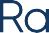 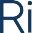 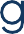 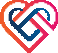 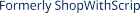 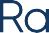 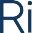 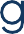 